Erfindungsmeldung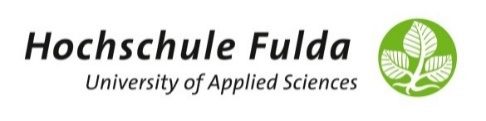 An den Präsidentender Hochschule Fuldazu Händen:Dr. Mehl (Kontakt: 0661-9640-1910, sebastian.mehl@verw.hs-fulda.de)Abt. Forschung & Transfer (FT), Leipziger Straße 123, 36037 FuldaHiermit melde ich die in der Anlage beschriebene Erfindung:Hiermit melde ich die in der Anlage beschriebene Erfindung:Hiermit melde ich die in der Anlage beschriebene Erfindung:Hiermit melde ich die in der Anlage beschriebene Erfindung:Hiermit melde ich die in der Anlage beschriebene Erfindung:Hiermit melde ich die in der Anlage beschriebene Erfindung:Hiermit melde ich die in der Anlage beschriebene Erfindung:Hiermit melde ich die in der Anlage beschriebene Erfindung:I) Benennung der Erfinder*innenI) Benennung der Erfinder*innenI) Benennung der Erfinder*innenI) Benennung der Erfinder*innenI) Benennung der Erfinder*innenI) Benennung der Erfinder*innenI) Benennung der Erfinder*innenI) Benennung der Erfinder*innen1. Erfinder*in1. Erfinder*in1. Erfinder*in2. Erfinder*in2. Erfinder*in2. Erfinder*in2. Erfinder*inName, Vorname:Name, Vorname:Name, Vorname:Name, Vorname:Name, Vorname:Name, Vorname:Name, Vorname:Institut/Einrichtung:	Institut/Einrichtung:	Institut/Einrichtung:	Institut/Einrichtung:	Institut/Einrichtung:	Institut/Einrichtung:	Institut/Einrichtung:	Tel.:      Tel.:      Tel.:      Tel.:      Tel.:      Tel.:      Tel.:      E-Mail:      E-Mail:      E-Mail:      E-Mail:      E-Mail:      E-Mail:      E-Mail:      Status (z.B. Dienstbezeichnung) an der Hochschule Fulda:Status (z.B. Dienstbezeichnung) an der Hochschule Fulda:Status (z.B. Dienstbezeichnung) an der Hochschule Fulda:Status (z.B. Dienstbezeichnung) an der Hochschule Fulda:Status (z.B. Dienstbezeichnung) an der Hochschule Fulda:Status (z.B. Dienstbezeichnung) an der Hochschule Fulda:Status (z.B. Dienstbezeichnung) an der Hochschule Fulda:Arbeitgeber zum Erfindungszeitpunkt:Arbeitgeber zum Erfindungszeitpunkt:Arbeitgeber zum Erfindungszeitpunkt:Arbeitgeber zum Erfindungszeitpunkt:Arbeitgeber zum Erfindungszeitpunkt:Arbeitgeber zum Erfindungszeitpunkt:Arbeitgeber zum Erfindungszeitpunkt:Nur im Fall einer Nichtbeschäftigung an der Hochschule Fulda ankreuzen:Nur im Fall einer Nichtbeschäftigung an der Hochschule Fulda ankreuzen:Nur im Fall einer Nichtbeschäftigung an der Hochschule Fulda ankreuzen:Nur im Fall einer Nichtbeschäftigung an der Hochschule Fulda ankreuzen:Nur im Fall einer Nichtbeschäftigung an der Hochschule Fulda ankreuzen:Nur im Fall einer Nichtbeschäftigung an der Hochschule Fulda ankreuzen:Nur im Fall einer Nichtbeschäftigung an der Hochschule Fulda ankreuzen:Ich stimme grundsätzlich einer Übertragung der Verwertungsrechte an die Hochschule Fulda zu:Ich stimme grundsätzlich einer Übertragung der Verwertungsrechte an die Hochschule Fulda zu:Ich stimme grundsätzlich einer Übertragung der Verwertungsrechte an die Hochschule Fulda zu:Ich stimme grundsätzlich einer Übertragung der Verwertungsrechte an die Hochschule Fulda zu1:Ich stimme grundsätzlich einer Übertragung der Verwertungsrechte an die Hochschule Fulda zu1:Ich stimme grundsätzlich einer Übertragung der Verwertungsrechte an die Hochschule Fulda zu1:Ich stimme grundsätzlich einer Übertragung der Verwertungsrechte an die Hochschule Fulda zu1: ja nein nein ja nein nein neinPrivatanschrift:Privatanschrift:Privatanschrift:Privatanschrift:Privatanschrift:Privatanschrift:Privatanschrift:Wie groß ist der persönliche Anteil derWie groß ist der persönliche Anteil derWie groß ist der persönliche Anteil derWie groß ist der persönliche Anteil der	Wie groß ist der persönliche Anteil der	Wie groß ist der persönliche Anteil der	Wie groß ist der persönliche Anteil der	Erfinder*in?Erfinder*in?      %Erfinder*in?Erfinder*in?      %      %Datum, UnterschriftDatum, UnterschriftDatum, UnterschriftDatum, UnterschriftDatum, UnterschriftDatum, UnterschriftDatum, Unterschrift3. Erfinder*in3. Erfinder*in3. Erfinder*in4. Erfinder*in4. Erfinder*in4. Erfinder*in4. Erfinder*inName, Vorname:Name, Vorname:Name, Vorname:Name, Vorname:Name, Vorname:Name, Vorname:Name, Vorname:Institut/Einrichtung:	Institut/Einrichtung:	Institut/Einrichtung:	Institut/Einrichtung:Institut/Einrichtung:Institut/Einrichtung:Institut/Einrichtung:Tel.:      Tel.:      Tel.:      Tel.:      Tel.:      Tel.:      Tel.:      E-Mail:      E-Mail:      E-Mail:      E-Mail:      E-Mail:      E-Mail:      E-Mail:      Status (z.B. Dienstbezeichnung) an der Hochschule Fulda:Status (z.B. Dienstbezeichnung) an der Hochschule Fulda:Status (z.B. Dienstbezeichnung) an der Hochschule Fulda:Status (z.B. Dienstbezeichnung) an der Hochschule Fulda:Status (z.B. Dienstbezeichnung) an der Hochschule Fulda:Status (z.B. Dienstbezeichnung) an der Hochschule Fulda:Status (z.B. Dienstbezeichnung) an der Hochschule Fulda:Arbeitgeber zum Erfindungszeitpunkt:Arbeitgeber zum Erfindungszeitpunkt:Arbeitgeber zum Erfindungszeitpunkt:Arbeitgeber zum Erfindungszeitpunkt:Arbeitgeber zum Erfindungszeitpunkt:Arbeitgeber zum Erfindungszeitpunkt:Arbeitgeber zum Erfindungszeitpunkt:Nur im Fall einer Nichtbeschäftigung an der Hochschule Fulda ankreuzen:Nur im Fall einer Nichtbeschäftigung an der Hochschule Fulda ankreuzen:Nur im Fall einer Nichtbeschäftigung an der Hochschule Fulda ankreuzen:Nur im Fall einer Nichtbeschäftigung an der Hochschule Fulda ankreuzen:Nur im Fall einer Nichtbeschäftigung an der Hochschule Fulda ankreuzen:Nur im Fall einer Nichtbeschäftigung an der Hochschule Fulda ankreuzen:Nur im Fall einer Nichtbeschäftigung an der Hochschule Fulda ankreuzen:Ich stimme grundsätzlich einer Übertragung der Verwertungsrechte an die Hochschule Fulda zu1:Ich stimme grundsätzlich einer Übertragung der Verwertungsrechte an die Hochschule Fulda zu1:Ich stimme grundsätzlich einer Übertragung der Verwertungsrechte an die Hochschule Fulda zu1:Ich stimme grundsätzlich einer Übertragung der Verwertungsrechte an die Hochschule Fulda zu1:Ich stimme grundsätzlich einer Übertragung der Verwertungsrechte an die Hochschule Fulda zu1:Ich stimme grundsätzlich einer Übertragung der Verwertungsrechte an die Hochschule Fulda zu1:Ich stimme grundsätzlich einer Übertragung der Verwertungsrechte an die Hochschule Fulda zu1: ja nein nein ja nein nein neinPrivatanschrift:Privatanschrift:Privatanschrift:Privatanschrift:Privatanschrift:Privatanschrift:Privatanschrift:Wie groß ist der persönliche Anteil derWie groß ist der persönliche Anteil derWie groß ist der persönliche Anteil derWie groß ist der persönliche Anteil der	Wie groß ist der persönliche Anteil der	Wie groß ist der persönliche Anteil der	Wie groß ist der persönliche Anteil der	Erfinder*in?Erfinder*in?      %Erfinder*in?Erfinder*in?      %      %Datum, UnterschriftDatum, UnterschriftDatum, UnterschriftDatum, UnterschriftDatum, UnterschriftDatum, UnterschriftDatum, UnterschriftII) Beschreibung der ErfindungII) Beschreibung der ErfindungII) Beschreibung der ErfindungII) Beschreibung der ErfindungII) Beschreibung der ErfindungII) Beschreibung der ErfindungII) Beschreibung der Erfindung1)		Welcher Stand der Technik ist der Erfinder*in/den Erfindern bekannt?1)		Welcher Stand der Technik ist der Erfinder*in/den Erfindern bekannt?1)		Welcher Stand der Technik ist der Erfinder*in/den Erfindern bekannt?1)		Welcher Stand der Technik ist der Erfinder*in/den Erfindern bekannt?1)		Welcher Stand der Technik ist der Erfinder*in/den Erfindern bekannt?1)		Welcher Stand der Technik ist der Erfinder*in/den Erfindern bekannt?1)		Welcher Stand der Technik ist der Erfinder*in/den Erfindern bekannt?2) 	Sind Ihrer Entwicklung verwandte Patentanmeldungen bekannt? Wenn 		ja, welche?3) 	Aufgabe der Erfindung     (Bitte erläutern Sie den Mehrwert Ihrer Erfindung gegenüber dem Stand der       Technik!)4) 	Lösungsgedanke der Erfindung(Bitte schildern Sie Ihre Idee und fügen Sie eine Skizze ein, die das Prinzip erläutert!)5) 	Welches sind die wesentlichen vorteilhaften Unterschiede zwischen dem 		Stand der Technik und der Erfindung im Hinblick auf die Anwendung?6) 	Ist diese Erfindung im Rahmen eines Drittmittelprojektes entstanden? Nein Ja       	Nennen Sie bitte den Drittmittelgeber und legen Sie den 			Vertrag, wenn möglich, in Kopie bei:      7)		Planen Sie eine Veröffentlichung der Erfindung? Wenn Ja, Wann? (Bitte 		nennen Sie schon veröffentlichte Texte und fügen Sie diese bitte Bei.)8) 	Nennen Sie bitte Firmen und evtl. Ansprechpartner, die an einer 			Verwertung der Erfindung interessiert sein könnten. 9) 	Beabsichtigen Sie, die Erfindung im Rahmen einer Unternehmensgründung 		zu nutzen?9) 	Beabsichtigen Sie, die Erfindung im Rahmen einer Unternehmensgründung 		zu nutzen?9) 	Beabsichtigen Sie, die Erfindung im Rahmen einer Unternehmensgründung 		zu nutzen?Ort, DatumUnterschrift